附件2：交通指引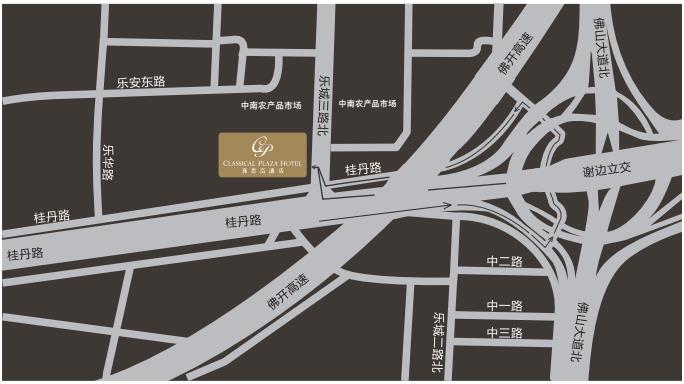 